Информация об организации работы пищеблока МБОУ СОШ№ 30 г.ВладикавказаПРИЛОЖЕНИЕ 1Перечень имеющегося в МБОУ СОШ№ 30                                                                                          оборудования на пищеблоке      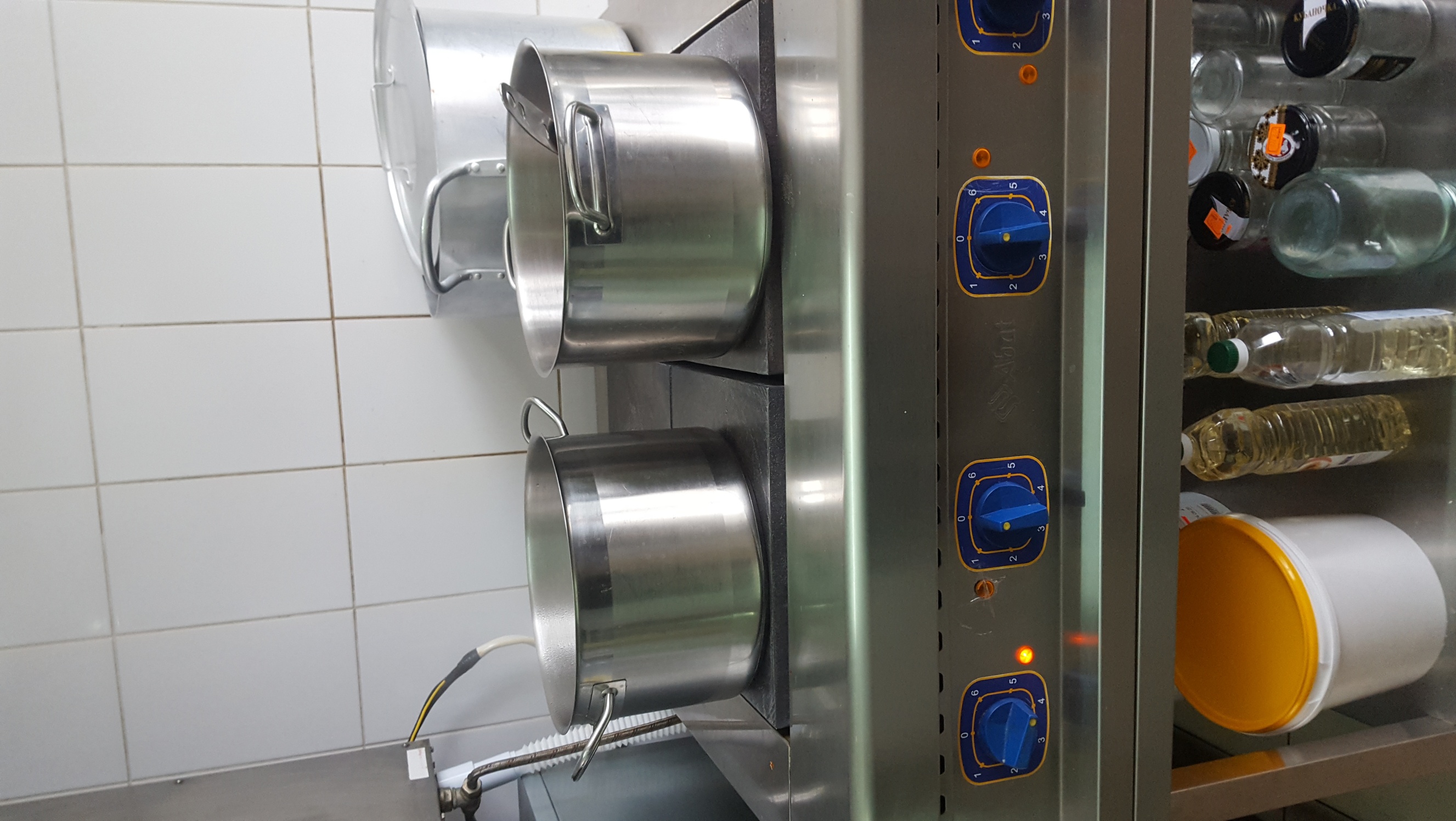 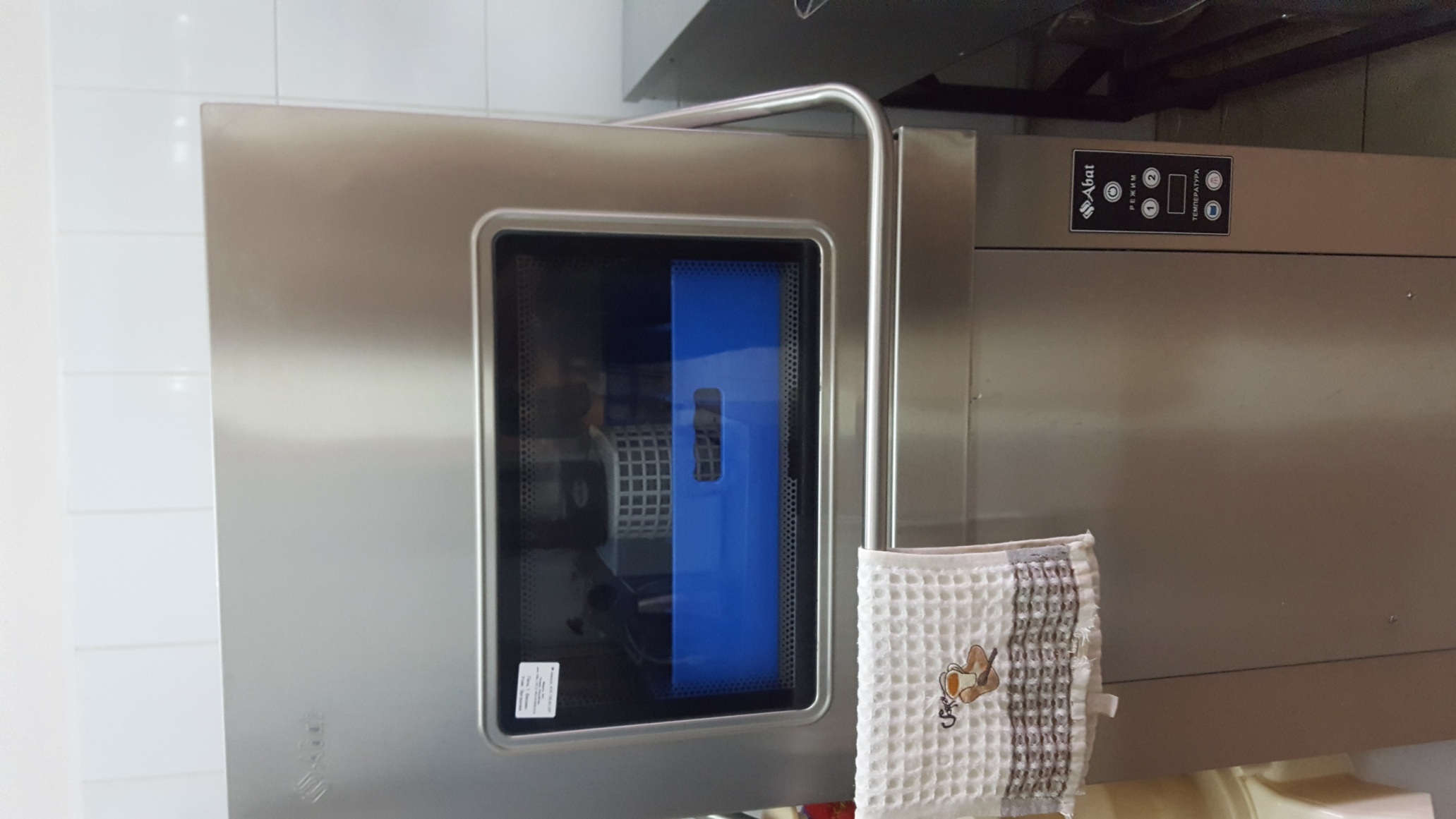 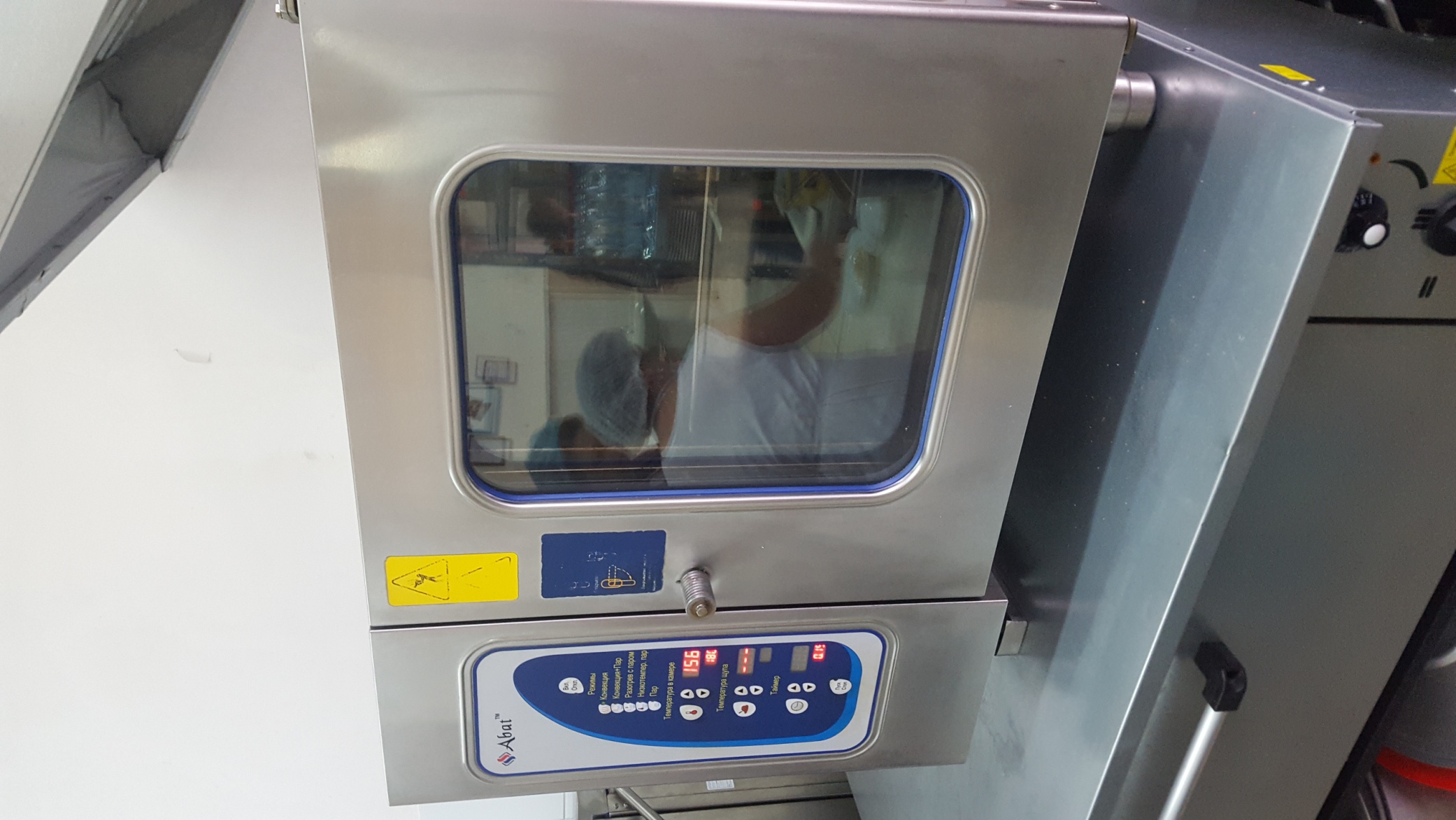 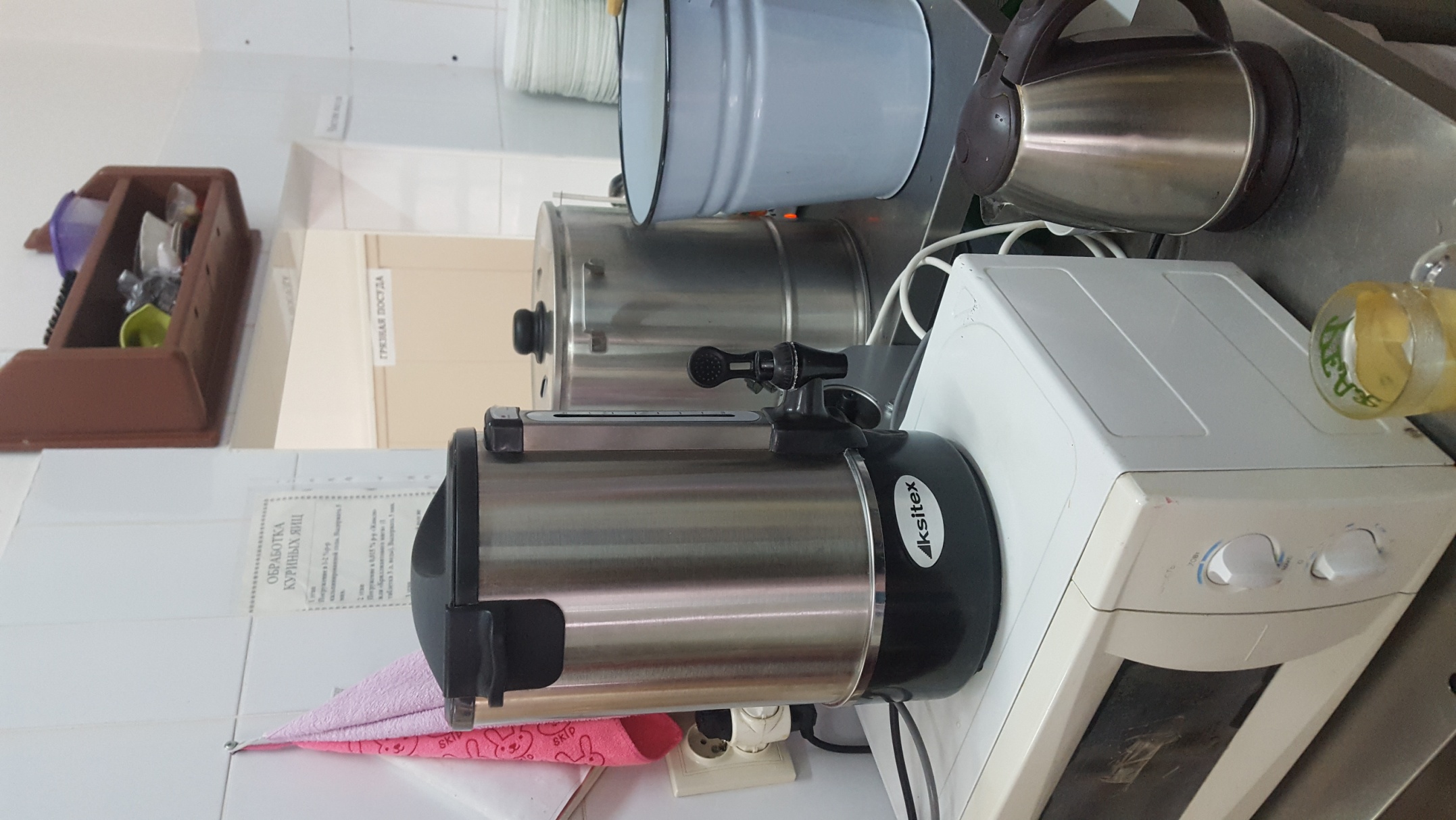 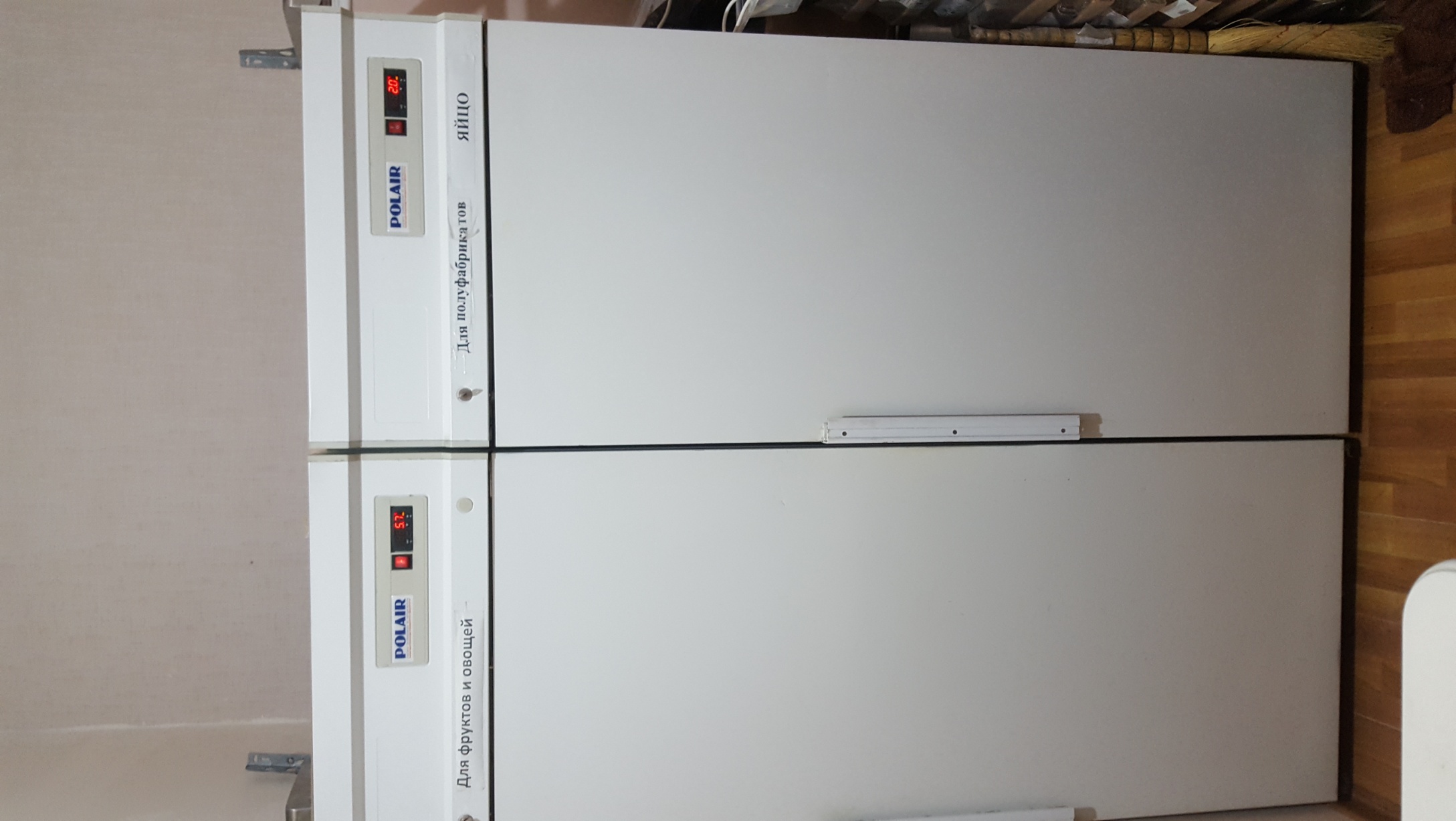 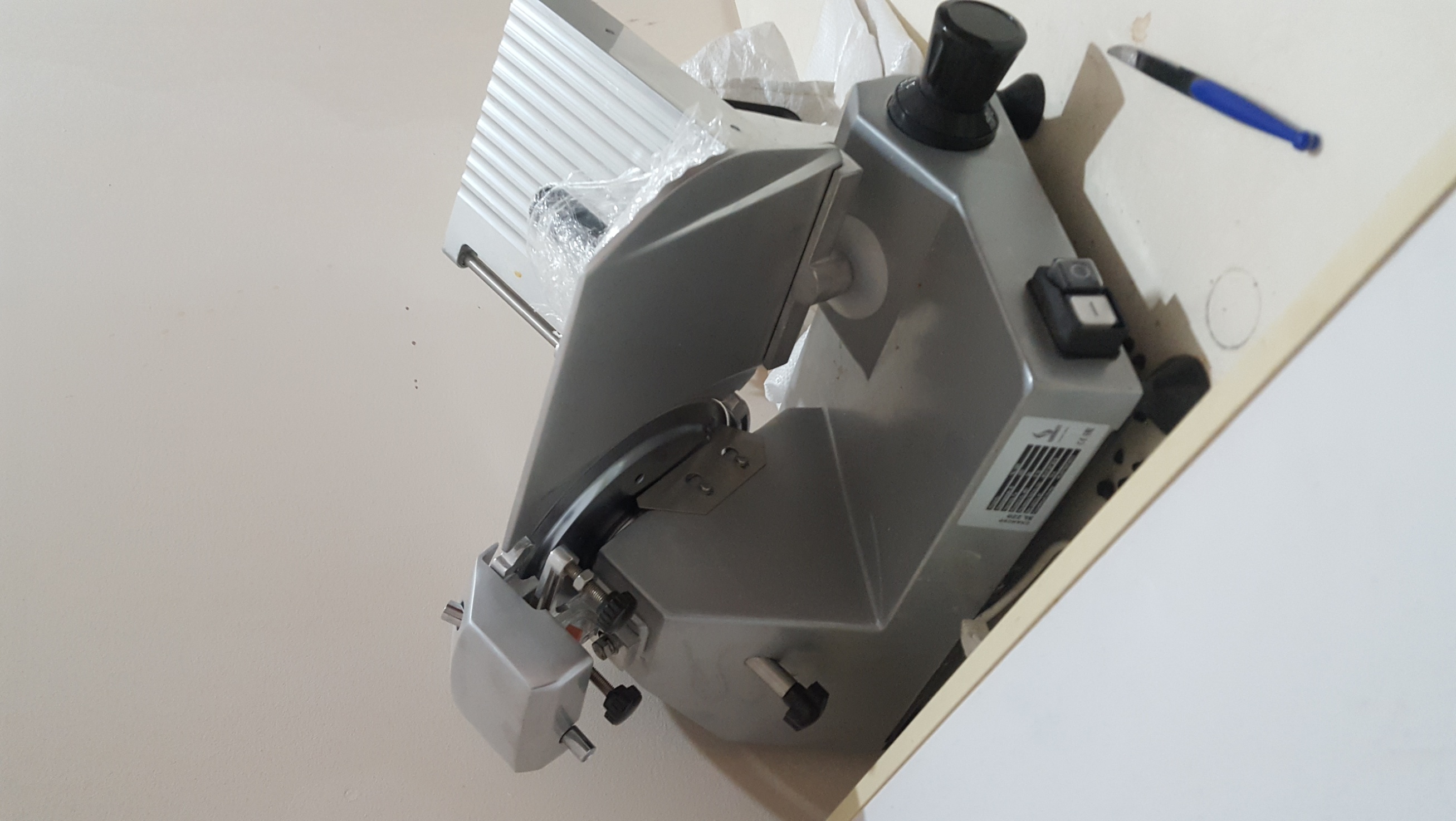                                                                                                                                         ПРИЛОЖЕНИЕ 2Обеденный зал 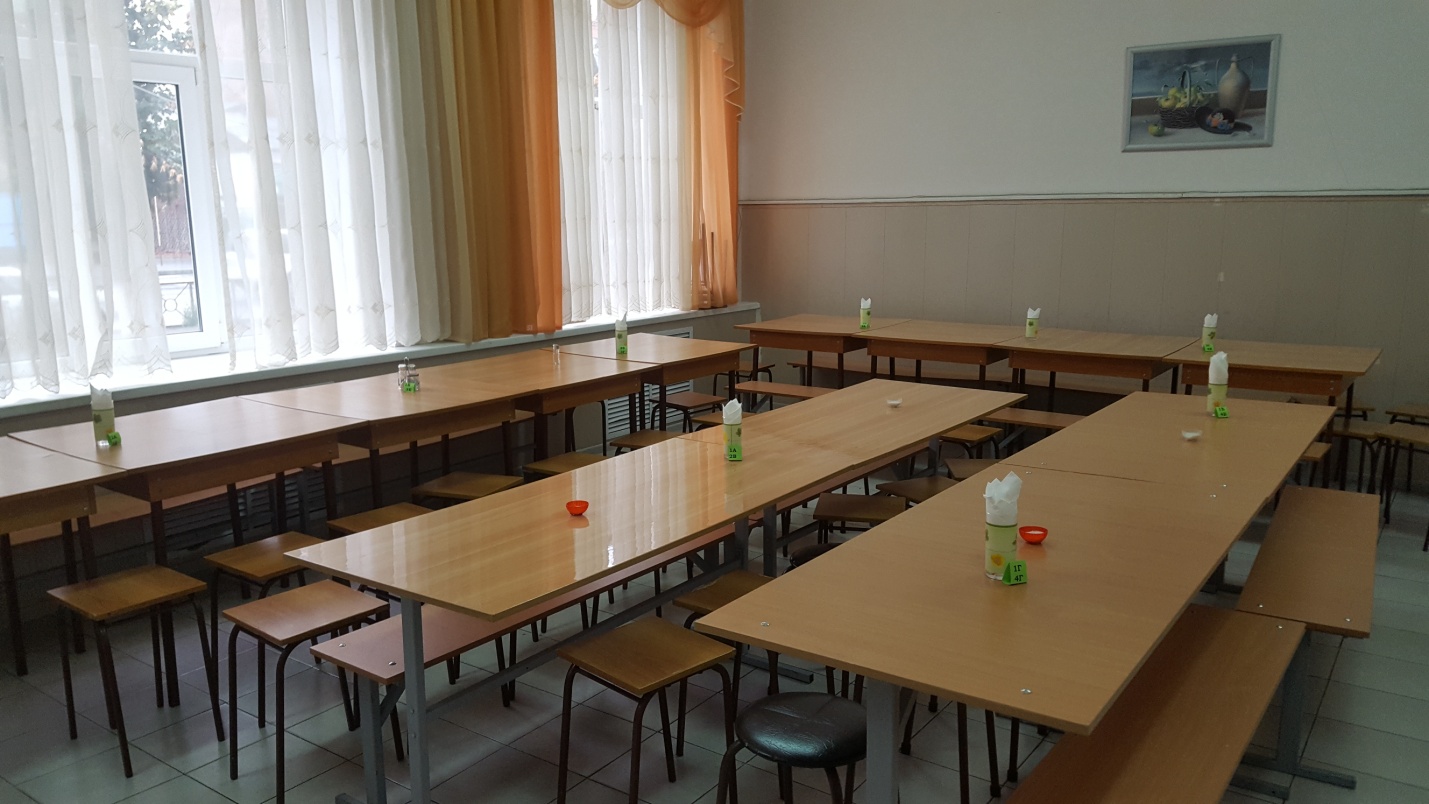 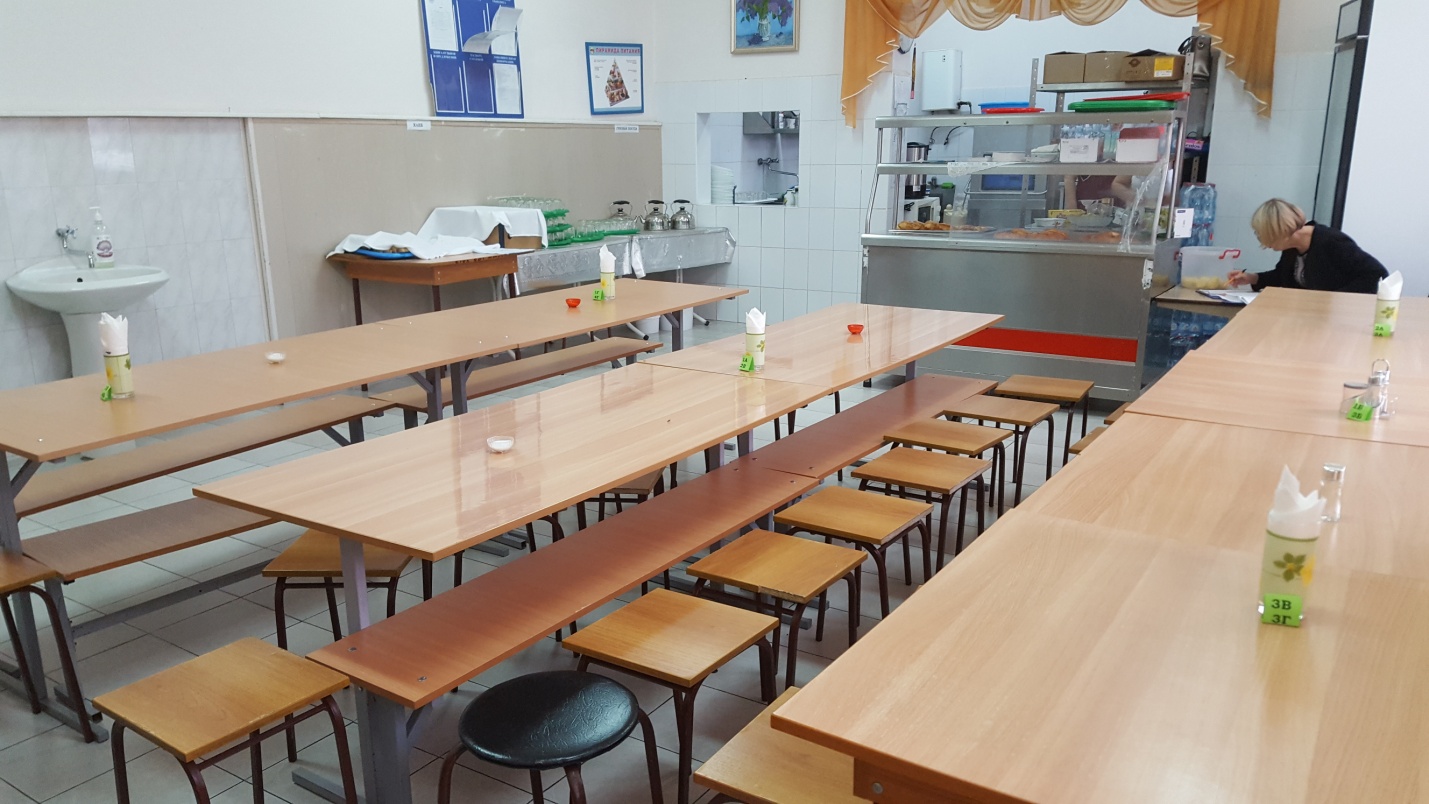                                                                                                                                     ПРИЛОЖЕНИЕ 3                                                      Раковина для мытья рук в обеденном зале 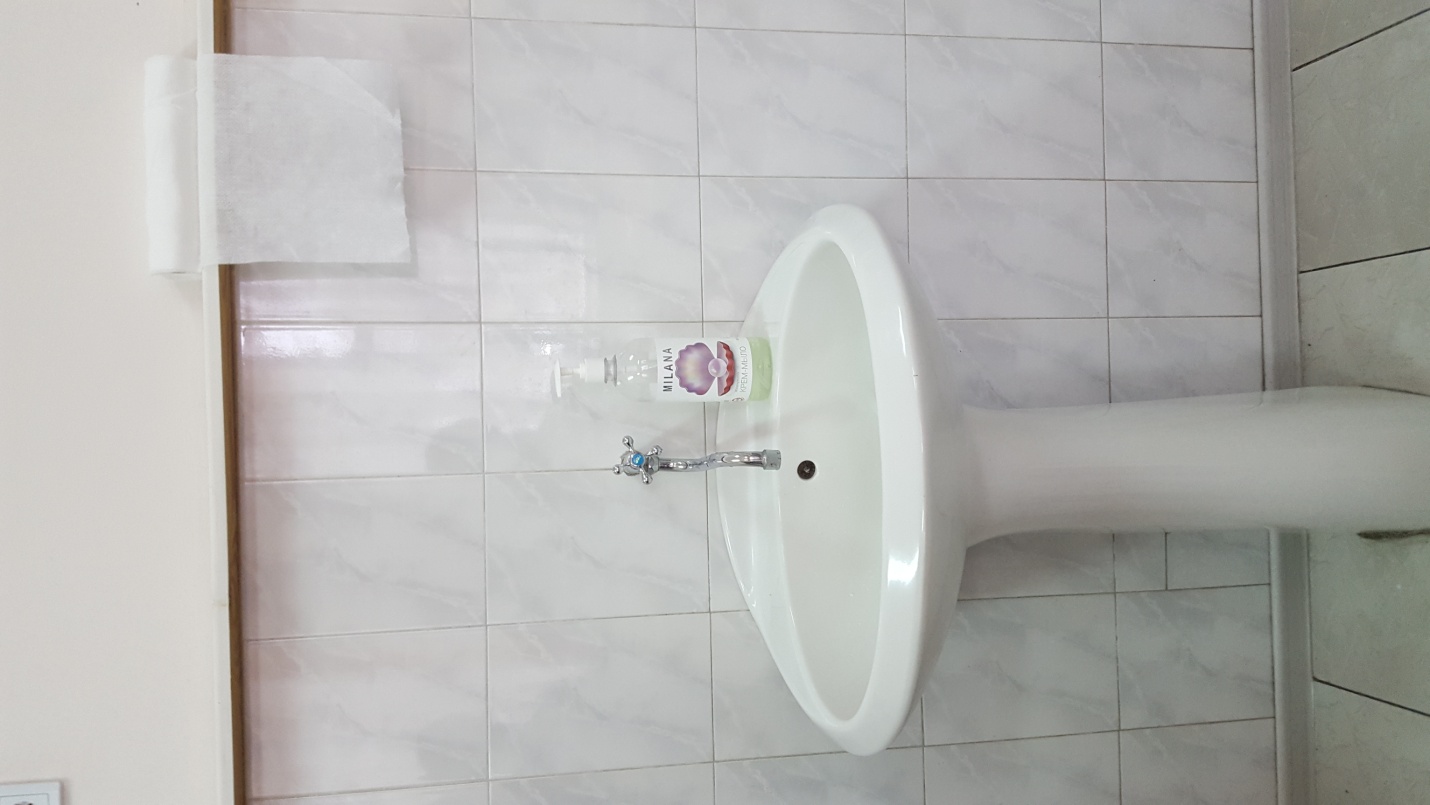                                                                                                                                  ПРИЛОЖЕНИЕ 4Информационный стенд 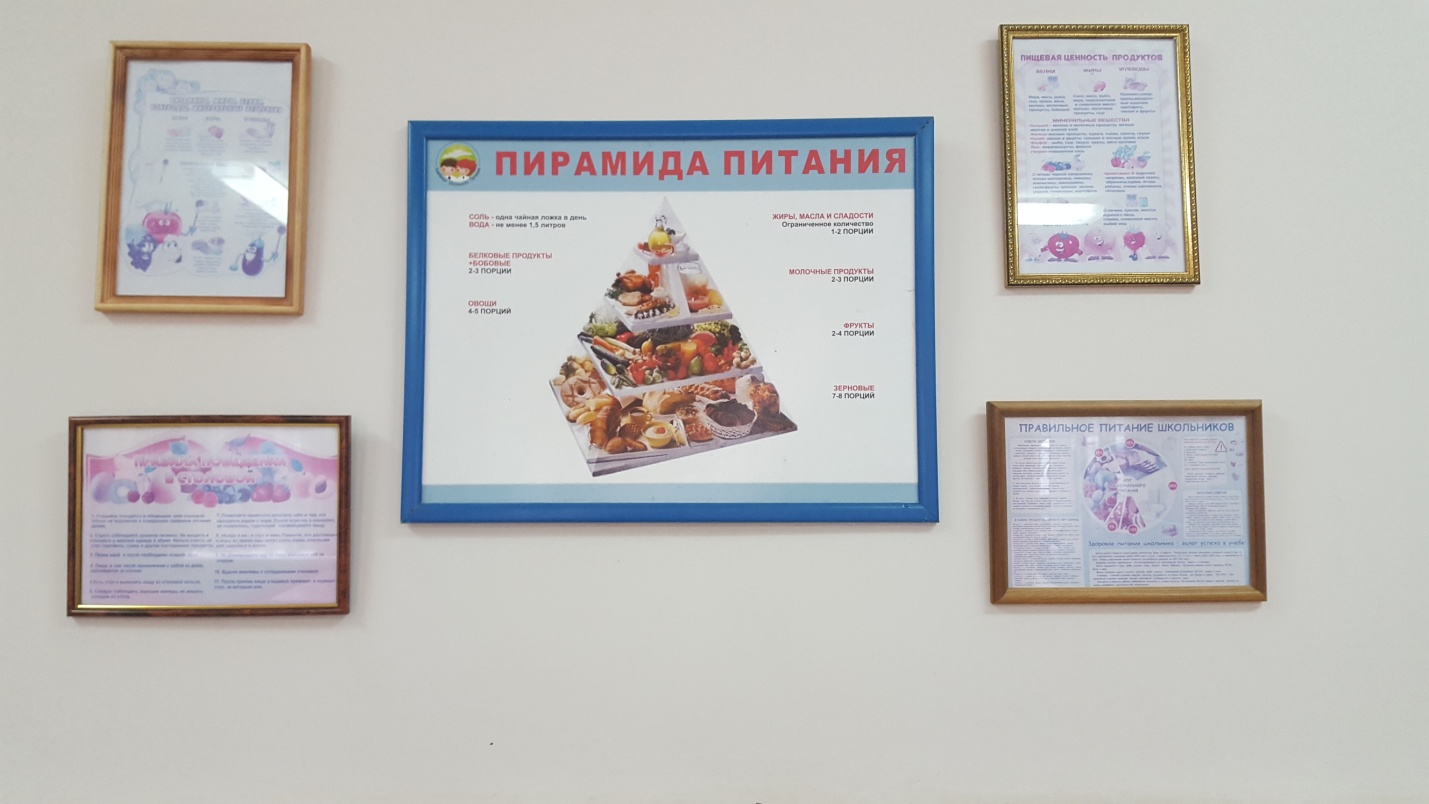 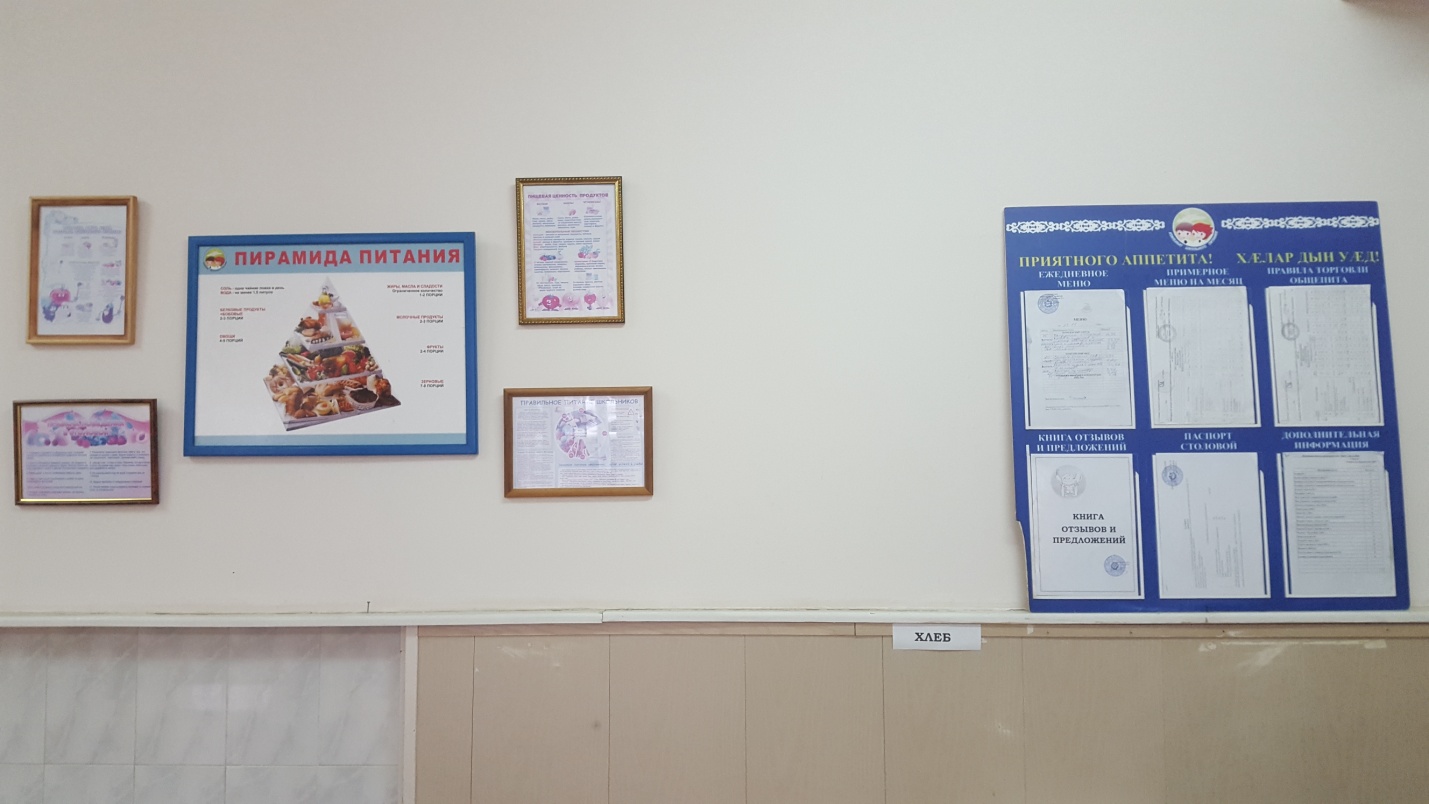                                                                                                                                 ПРИЛОЖЕНИЕ 5 Копии документов об образовании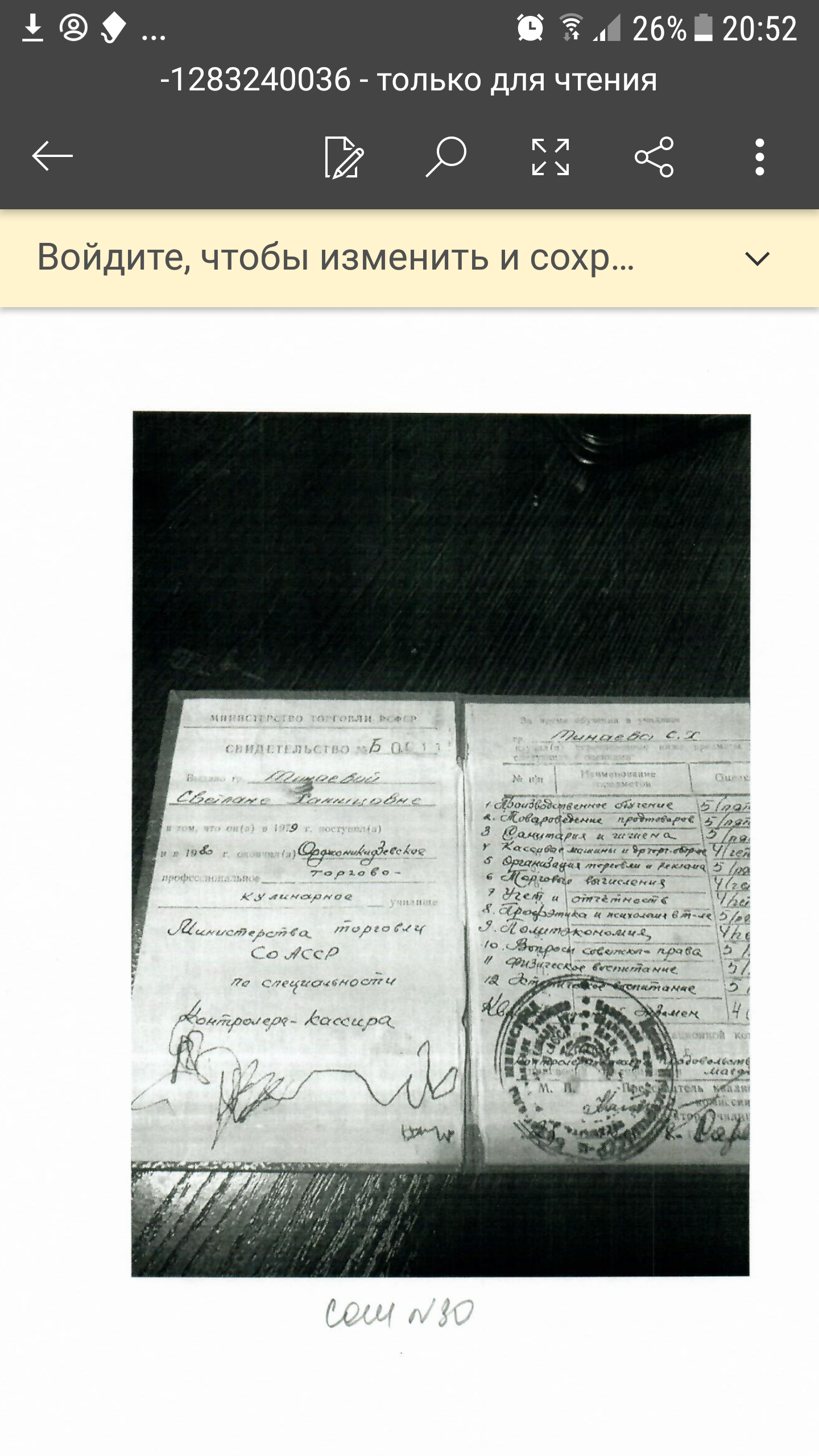 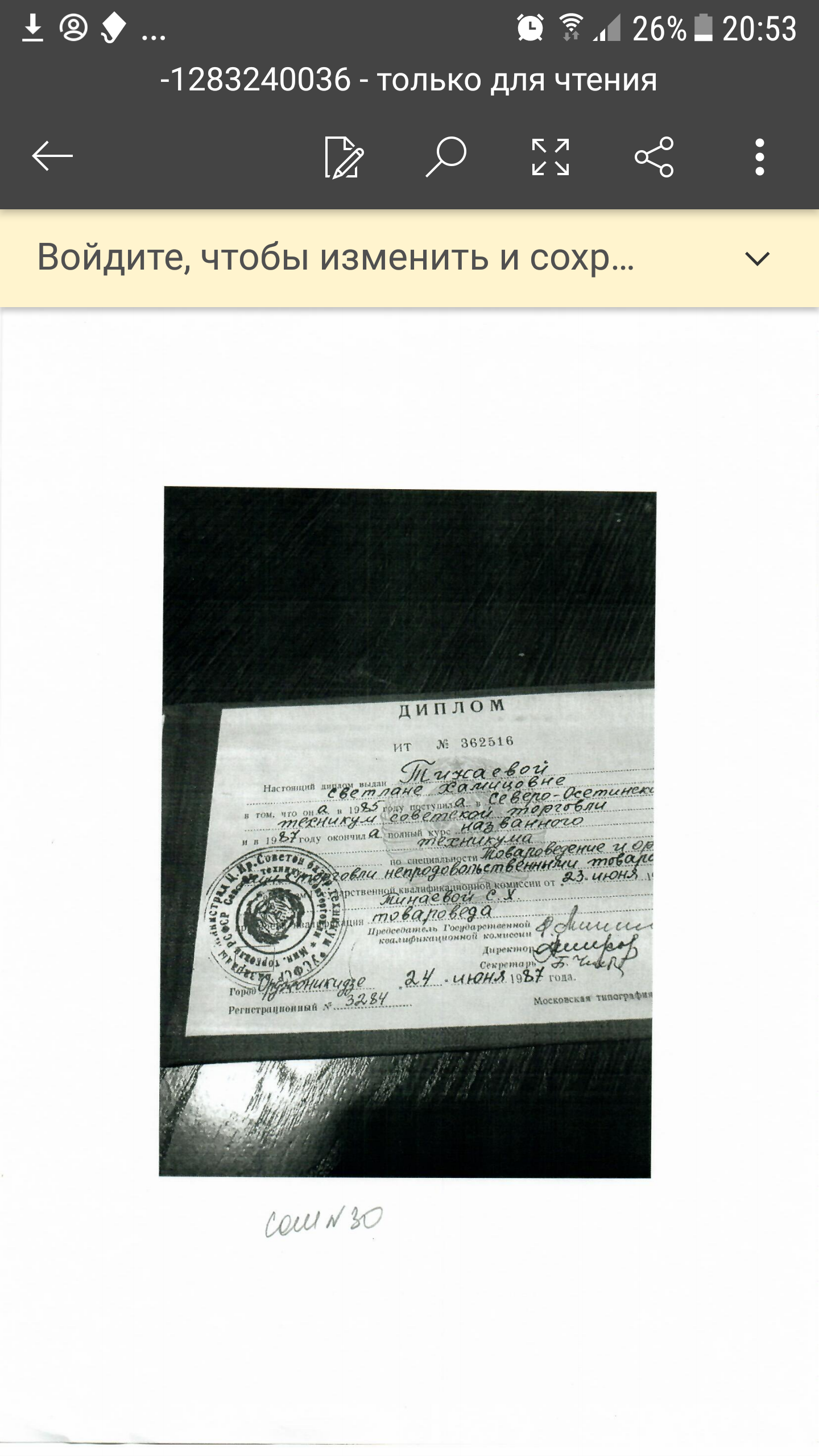 Выставка-дегустация «Дары осени»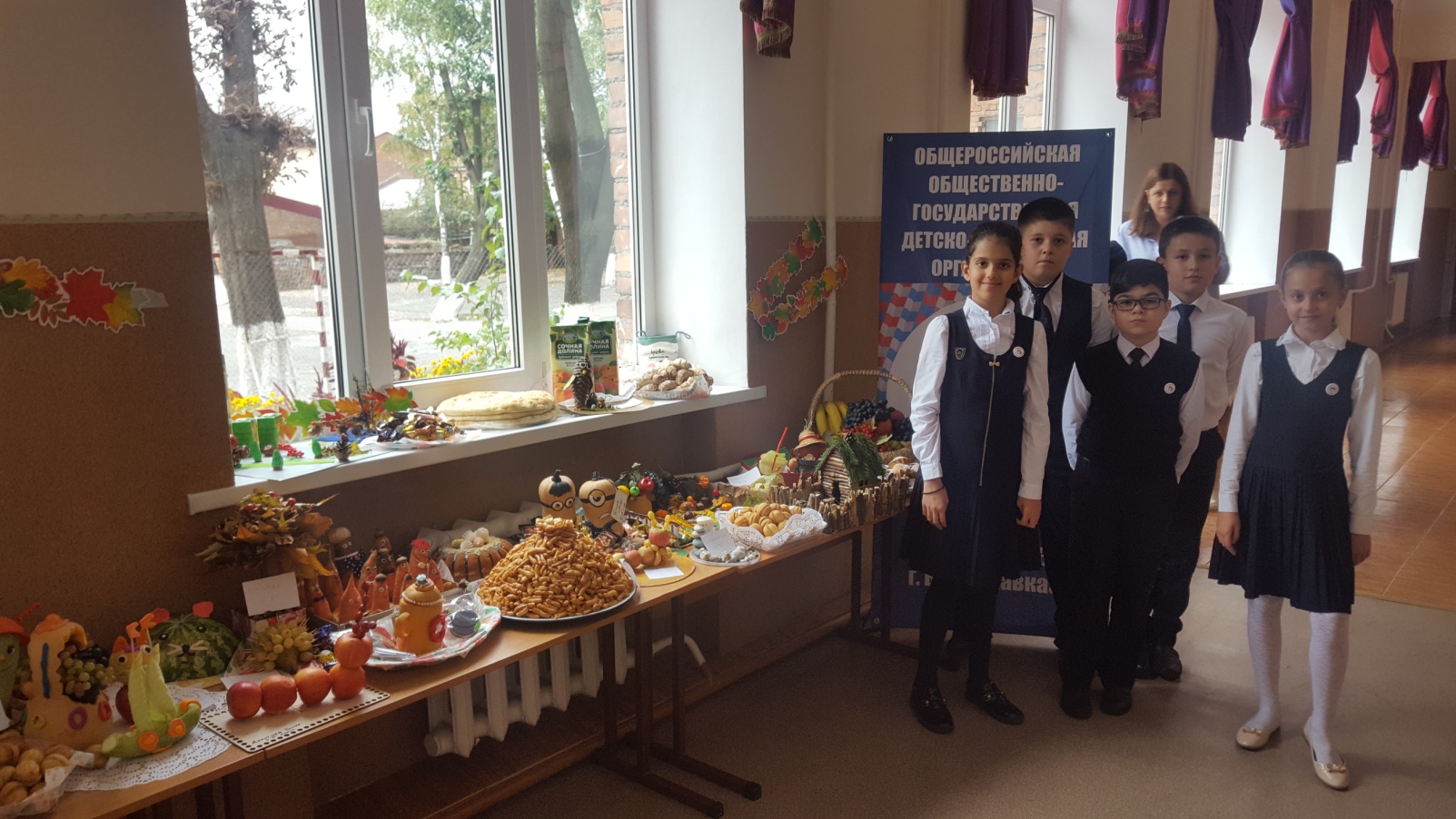 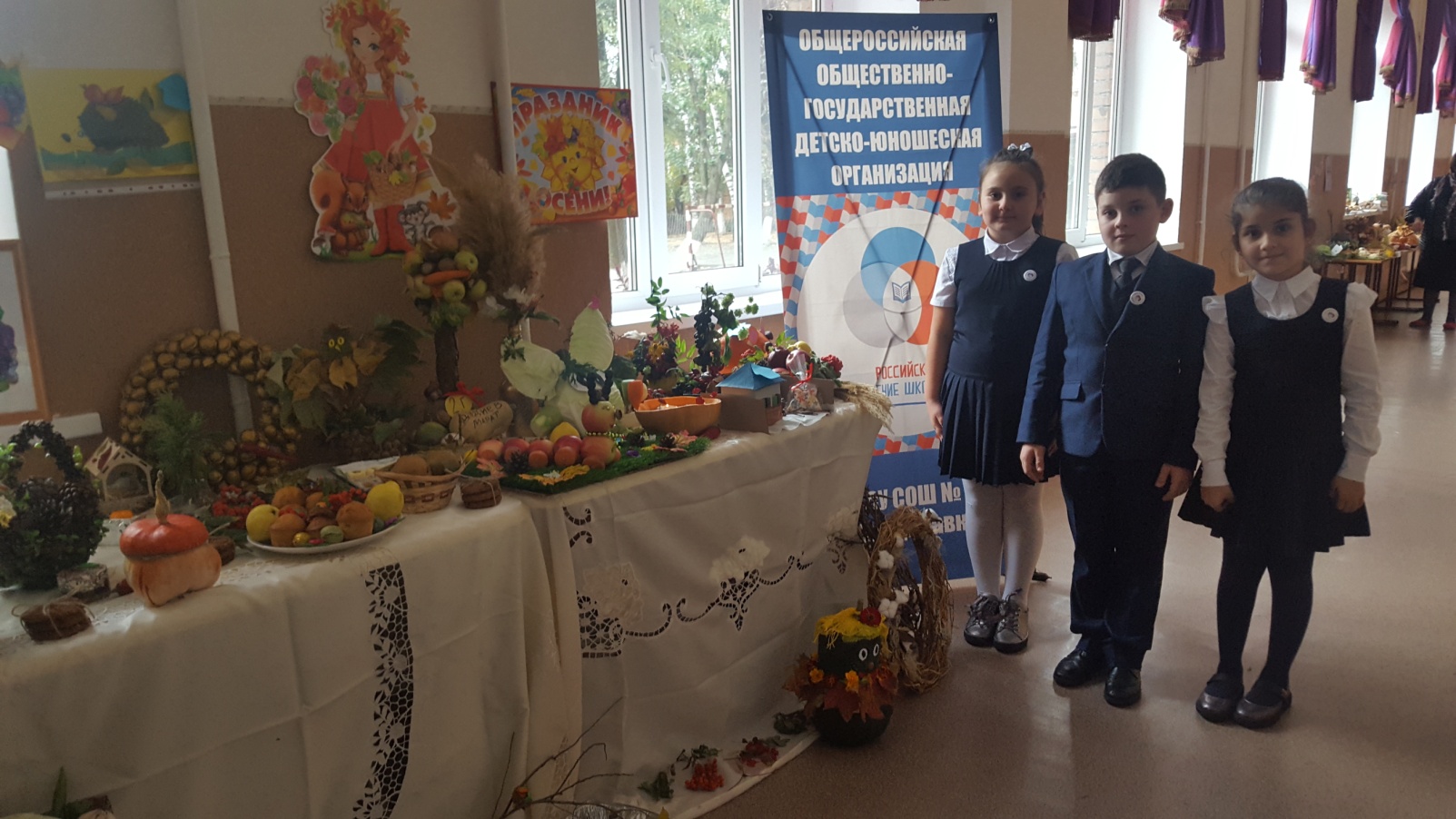        Рекомендуемый перечень оборудования пищеблоков       Рекомендуемый перечень оборудования пищеблоковНаименование помещенияОборудованиеСклады (кладовые)Стеллажи, среднетемпературные и низкотемпературные холодильные шкафы (при необходимости)Овощной цех (первичной обработки овощей)Производственные столы (не менее двух), картофелеочистительная машина, моечные ванны, раковина для мытья рукОвощной цех (вторичной обработки овощей)Холодный цехконтрольные весы, среднетемпературные холодильные шкафы (в количестве, обеспечивающем возможность соблюдения "товарного соседства" и хранения необходимого объема пищевых продуктов), универсальный механический привод или (и) овощерезательная машина, бактерицидная установка для обеззараживания воздуха, раковина для мытья рукМясорыбный цехГорячий цехПроизводственные столы (не менее двух: для сырой и готовой продукции), электрическая плита, духовой (жарочный) шкаф, электропривод для готовой продукции, контрольные весы, раковина для мытья рукМоечная кухонной посудыПроизводственный стол, моечные ванны, стеллаж, раковина для мытья рукМоечная тарыМоечная ванна